On this page I will take you step-by-step through meiosis.   Ready?Meiosis IPurpose:    Meiosis I has two main purposes:It is the reduction division, so it reduces the number of chromosomes in half, making the daughter cells haploid (when the parent cell was diploid).It is during meiosis I that most of the genetic recombination occurs.Phases:    Keep in mind that before meiosis begins at all, the DNA undergoes replication, just like it did before mitosis started.  So, when you first see chromosomes in meiosis I, they have sister chromatids, just like in mitosis.  It is just that in meiosis I, we will be talking about tetrads becoming visible, lining up, separating, and decondensing (rather than chromosomes, like in mitosis).  Finally, cytokinesis occurs, too, any time after the tetrads have moved out of the equator (just like in mitosis).Prophase I    Just like in mitosis, during prophase, DNA condensation occurs, the nuclear envelope and nucleoli disappear, and the spindle starts to form.  The big difference is what is going on with the chromosomes themselves.    As DNA condensation proceeds and the chromosomes first become visible, they are visible as tetrads.  So, tetrads become visible during prophase.Metaphase I    Tetrads line up at the equator.  The spindle has completely formed.    It is during prophase I and metaphase I that genetic recombination is occurring.  Take a look at the genetic recombination page to find out about how that happens here.  Keep in mind that it only happens when there are tetrads, so as soon as anaphase I gets going, genetic recombination is over.Anaphase I    Tetrads pull apart and chromosomes with two chromatids move toward the poles.Telophase I    Chromosomes with two chromatids decondense and a nuclear envelope reforms around them.  Each nucleus is now haploid.    Keep in mind that it is not the number of chromatids per chromosome that determine whether a cell is diploid or haploid, but, it is the number of chromosomes and whether they are paired that determines this.Meiosis IIPurpose:    At the end of meiosis I, each chromosome still had two chromatids.   That is double the amount of DNA that a cell should have.  So, the entire reason to go through               meiosis II is to reduce the amount of DNA back to normal-- basically, to split the chromosomes so that each daughter cell has only one chromatid per chromosome (the normal genetic content).Phases:    As you read through the phases of meiosis II, you will see that it looks just like mitosis.  It is really similar to mitosis-- so keep that in mind.   The only difference is that the two chromatids per chromosome are not necessarily identical due to genetic recombination occuring in meiosis I.Prophase II    Chromosomes with two chromatids become visible as they condense (and the nuclear envelope and nucleoli disappear, and the spindle is forming).Metaphase II    Chromosomes with two chromatids line up at the equator.  The spindle is fully formed.    Although genetic recombination primarily occurs during meiosis I, the way the chromosomes line up during metaphase II can also help to make unique daughter cells.  I mention this on the genetic recombination page.Anaphase II    Chromosomes split, so that a chromosome with only one chromatid heads toward each pole.Telophase II    Chromosomes with only one chromatid decondense and get surrounded by new nuclear envelopes.  The four daughter cells are now all haploid and have the right amount of DNA.  They are ready to develop into sperm or eggs now.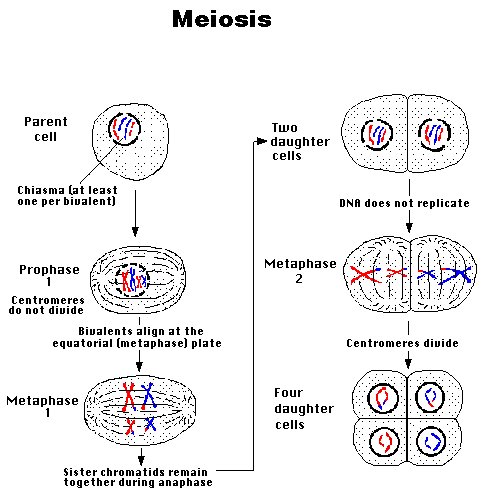 